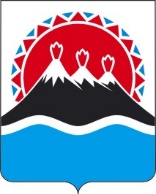 РЕГИОНАЛЬНАЯ СЛУЖБАПО ТАРИФАМ И ЦЕНАМ КАМЧАТСКОГО КРАЯПОСТАНОВЛЕНИЕВ соответствии с Федеральным законом от 07.12.2011 № 416-ФЗ 
«О водоснабжении и водоотведении», постановлением Правительства Российской Федерации от 13.05.2013 № 406 «О государственном регулировании тарифов в сфере водоснабжения и водоотведения», приказом ФСТ России от 27.12.2013 № 1746-э «Об утверждении Методических указаний по расчету регулируемых тарифов в сфере водоснабжения и водоотведения», Законом Камчатского края от 22.11.2022 № 155 «О краевом бюджете на 2023 год и на плановый период 2024 и 2025 годов», постановлением Правительства Камчатского края от 07.04.2023 № 204-П «Об утверждении Положения о Региональной службе по тарифам и ценам Камчатского края», протоколом Правления Региональной службы по тарифам и ценам Камчатского края от 08.12.2023 № ххх, на основании заявления КГУП «Камчатский водоканал» от 28.04.2023 № 18.07.2023 № 23-10113/03-02 (вх. от 18.07.2023 № 90/2720)ПОСТАНОВЛЯЮ:1. Утвердить производственную программу КГУП «Камчатский водоканал» в сфере холодного водоснабжения Быстринского муниципального района на 2024 – 2028 годы согласно приложению 1.2. Утвердить долгосрочные параметры регулирования КГУП «Камчатский водоканал» на долгосрочный период регулирования для установления тарифов на питьевую воду (питьевое водоснабжение) потребителям Быстринского муниципального района на 2024 – 2028 годы согласно приложению 2.3. Утвердить производственную программу КГУП «Камчатский водоканал» в сфере водоотведения Быстринского муниципального района на 2024 – 2028 годы согласно приложению 3.4. Утвердить долгосрочные параметры регулирования КГУП «Камчатский водоканал» на долгосрочный период регулирования для установления тарифов на водоотведение потребителям Быстринского муниципального района на 2024 – 2028 годы согласно приложению 4.5. Утвердить и ввести в действие тарифы на питьевую воду (питьевое водоснабжение) КГУП «Камчатский водоканал» потребителям Эссовского и Анавгайского сельских поселений Быстринского муниципального района на 2024 – 2028 годы согласно приложению 5.6. Утвердить и ввести в действие тарифы на водоотведение КГУП «Камчатский водоканал» потребителям Эссовского сельского поселения Быстринского муниципального района на 2024 – 2028 годы согласно приложению 6.7. Настоящее постановление вступает в силу с 1 января 2024 года.Приложение 1к постановлению Региональной службы по тарифам и ценам Камчатского краяот 08.12.2023 № хххПроизводственная программа КГУП «Камчатский водоканал» в сфере холодного водоснабжения в Эссовском и Анавгайском сельских поселениях Быстринского муниципального района на 2024-2028 годыРаздел 1. Паспорт регулируемой организацииРаздел 2. Планируемый объем подачи питьевого водоснабженияРаздел 3. Перечень плановых мероприятий по повышению эффективности деятельности организации коммунального комплекса Раздел 4. Объем финансовых потребностей, необходимых для реализации производственной 
программы в сфере питьевого водоснабженияРаздел 5. График реализации мероприятий производственной программы в сфере питьевого 
водоснабженияРаздел 6. Показатели надежности, качества и энергетической эффективности объектов
 централизованных систем водоснабженияПриложение 2 к постановлению Региональной службы по тарифам и ценам Камчатского краяот 08.12.2023 № хххДолгосрочные параметры регулирования КГУП «Камчатский водоканал» на долгосрочный период регулирования для установления тарифов на питьевую воду (питьевое водоснабжение) потребителям Быстринского муниципального района на 2024 – 2028 годыПриложение 3к постановлению Региональной службыпо тарифам и ценам Камчатского края от 08.12.2023 № хххПроизводственная программа КГУП «Камчатский водоканал» в сфере водоотведения в Быстринском муниципального района на 2024 - 2028 годыРаздел 1. Паспорт производственной программы Раздел 2. Планируемый объем принимаемых сточных водРаздел 3. Перечень плановых мероприятий по повышению эффективности деятельности организации коммунального комплекса Раздел 4. Объем финансовых потребностей, необходимых для реализации производственной 
программы в сфере водоотведенияВ соответствии с пунктом 14 Методических указаний по расчету регулируемых тарифов в сфере водоснабжения и водоотведения, утвержденных приказом ФСТ России от 27.12.2013 № 1746-э необходимая валовая выручка (НВВ) не учитывает доходы регулируемой организации от:- взимания платы за нарушение нормативов по объему и (или) составу сточных вод;- взимания платы за негативное воздействие на работу централизованной системы водоотведения.Раздел 5. График реализации мероприятий производственной программы в сфере 
водоотведенияРаздел 6. Плановые показатели надежности, качества и энергетической эффективности объектов водоотведенияПриложение 4к постановлению Региональной службыпо тарифам и ценам Камчатского края от 08.12.2023 № хххДолгосрочные параметры регулирования КГУП «Камчатский водоканал» на долгосрочный период регулирования для установления тарифов водоотведение потребителям Быстринского муниципального района на 2024 – 2028 годыПриложение 5к постановлению Региональной службыпо тарифам и ценам Камчатского края от 08.12.2023 № хххТарифы на питьевую воду (питьевое водоснабжение) КГУП «Камчатский водоканал» потребителям Эссовского и Анавгайского сельских поселений Быстринского муниципального района на 2024 - 2028 годы Экономически обоснованные тарифы потребителям (кроме населения и исполнителей коммунальных услуг для населения) (без НДС)Льготные тарифы для населения и исполнителей коммунальных услуг для населения (с НДС)Приложение 6к постановлению Региональной службыпо тарифам и ценам Камчатского края от 08.12.2023 № хххТарифы на водоотведение КГУП «Камчатский водоканал» потребителям Эссовского сельского поселения Быстринского муниципального района на 2024 - 2028 годы Экономически обоснованные тарифы потребителям (кроме населения и исполнителей коммунальных услуг для населения) (без НДС)2. Льготные тарифы для населения и исполнителей коммунальных услуг для населения (с НДС)[Дата регистрации] № [Номер документа]г. Петропавловск-КамчатскийОб утверждении тарифов на питьевую воду (питьевое водоснабжение) и водоотведение КГУП «Камчатский водоканал» потребителям Быстринского муниципального района на 2024 - 2028 годыРуководитель[горизонтальный штамп подписи 1]М.В. ЛопатниковаНаименование регулируемой организации, юридический адрес, руководитель организации, контактный телефонКраевое государственное унитарное предприятие «Камчатский водоканал» / КГУП «Камчатский водоканал»,ул. Циолковского, д. 3/1, г. Петропавловск-Камчатский, Камчатский край, 683009,Директор – Супрун Анастасия Сергеевна8 (4152) 300-230Наименование органа регулирования, юридический адрес, руководитель организации, контактный телефонРегиональная служба по тарифам и ценам Камчатского края,683003, г. Петропавловск-Камчатский, ул. Ленинградская, 118,Руководитель – Лопатникова Марина Викторовна,8 (4152) 42-83-81Период реализации2024-2028№  
п/пПоказатели           
производственной программыЕд.    
изм.2024 год2025 год2026 год2027 год2028 год123456781. Объем реализации, в том числе по потребителям:                 тыс. м3143,726143,726143,726143,726143,7261.1- населению                  тыс. м3113,405113,405113,405113,405113,4051.2- бюджетным потребителям     тыс. м317,25717,25717,25717,25717,2571.3- прочим потребителям        тыс. м313,06413,06413,06413,06413,064№  
п/пНаименование 
мероприятияСрок реализации мероприятийФинансовые  
потребности 
на реализацию
мероприятий, 
тыс. руб.Ожидаемый эффектОжидаемый эффект№  
п/пНаименование 
мероприятияСрок реализации мероприятийФинансовые  
потребности 
на реализацию
мероприятий, 
тыс. руб.наименование 
показателятыс. руб./%123456Мероприятия1. Ремонт и техническое обслуживание объектов централизованных систем водоснабжения либо объектов, входящих в состав таких систем2024 год9761,85Обеспечение бесперебойной работы объектов водоснабжения, качественного предоставления услуг1. Ремонт и техническое обслуживание объектов централизованных систем водоснабжения либо объектов, входящих в состав таких систем2025 год10070,13Обеспечение бесперебойной работы объектов водоснабжения, качественного предоставления услуг1. Ремонт и техническое обслуживание объектов централизованных систем водоснабжения либо объектов, входящих в состав таких систем2026 год10368,21Обеспечение бесперебойной работы объектов водоснабжения, качественного предоставления услуг1. Ремонт и техническое обслуживание объектов централизованных систем водоснабжения либо объектов, входящих в состав таких систем2027 год10675,10Обеспечение бесперебойной работы объектов водоснабжения, качественного предоставления услуг1. Ремонт и техническое обслуживание объектов централизованных систем водоснабжения либо объектов, входящих в состав таких систем2028 год10991,09Обеспечение бесперебойной работы объектов водоснабжения, качественного предоставления услугИтого:        51866,38№  
п/пПоказателиГодтыс. руб.12341.Необходимая валовая выручка202436 686,762.Необходимая валовая выручка202552 510,273.Необходимая валовая выручка202649 462,824.Необходимая валовая выручка202752 420,535.Необходимая валовая выручка202858 822,91№п/пНаименование мероприятияГодСрок выполнения мероприятий производственной программы (тыс. руб.)Срок выполнения мероприятий производственной программы (тыс. руб.)Срок выполнения мероприятий производственной программы (тыс. руб.)Срок выполнения мероприятий производственной программы (тыс. руб.)№п/пНаименование мероприятияГод1 квартал2 квартал3 квартал4 квартал.12345671.Расходы на ремонт и техническое обслуживание объектов централизованных систем водоснабжения либо объектов, входящих в состав таких систем20242440,462440,462440,462440,461.Расходы на ремонт и техническое обслуживание объектов централизованных систем водоснабжения либо объектов, входящих в состав таких систем20252517,532517,532517,532517,531.Расходы на ремонт и техническое обслуживание объектов централизованных систем водоснабжения либо объектов, входящих в состав таких систем20262592,052592,052592,052592,051.Расходы на ремонт и техническое обслуживание объектов централизованных систем водоснабжения либо объектов, входящих в состав таких систем20272668,782668,782668,782668,781.Расходы на ремонт и техническое обслуживание объектов централизованных систем водоснабжения либо объектов, входящих в состав таких систем20282747,772747,772747,772747,77№  
п/пНаименование показателяДанные, используемые для установления показателяЕд. 
измерения2024 год2025 год2026 год2027 год2028 год1234567891.Показатели качества водыдоля проб питьевой воды, подаваемой с источников водоснабжения, водопроводных станций или иных объектов в распределительную водопроводную сеть, не соответствующих установленным требованиям, в общем объеме проб%000001.Показатели качества водыдоля проб питьевой воды в распределительной водопроводной сети, не соответствующих установленным требованиям, в общем объеме проб%000002.Показатели надежности и бесперебойности водоснабжения количество перерывов в подаче воды, зафиксированных в местах исполнения обязательств, возникших в результате аварий, повреждений и иных технологических нарушений, в расчете на протяженность сети в годед./км0,330,330,330,330,333.Показатели энергетической эффективностидоля потерь воды в централизованных системах водоснабжения при транспортировке в общем объеме воды, поданной в сеть%46,746,546,246,045,83.Показатели энергетической эффективностиудельный расход электрической энергии для подготовки питьевой воды, на единицу объема воды, отпускаемой в сетькВтч/ куб. м-----3.Показатели энергетической эффективностиудельный расход электрической энергии для транспортировки питьевой воды, на единицу объема транспортируемой водыкВтч/ куб. м0,3890,3890,3890,3890,389ГодГодБазовый уровень операционных расходовИндекс эффективности операционных расходовНормативный уровень прибылиУровень потерь водыУдельный расход электрической энергииГодГодтыс. руб.%%%кВт*ч/куб.м202439 599,1346,70,3892025146,50,3892026146,20,3892027146,00,3892028145,80,389Наименование регулируемой организации, юридический адрес, руководитель организации, контактный телефонКраевое государственное унитарное предприятие «Камчатский водоканал» / КГУП «Камчатский водоканал»,ул. Циолковского, д. 3/1, г. Петропавловск-Камчатский, Камчатский край, 683009,Директор – Супрун Анастасия Сергеевна8 (4152) 300-230Наименование органа регулирования, юридический адрес, руководитель организации, контактный телефонРегиональная служба по тарифам и ценам Камчатского края,683003, г. Петропавловск-Камчатский, ул. Ленинградская, 118,Руководитель – Лопатникова Марина Викторовна,8 (4152) 428381Период реализации2024-2028 гг №  
п/пПоказатели           
производственной программыЕд.     
изм.2024 год2025 год2026 год2027 год2028 год№  
п/пПоказатели           
производственной программыЕд.     
изм.2024 год123456781. Объем реализации, в том числе по потребителям:                  тыс. м3118,515118,515118,515118,515118,5151.1- населению                  тыс. м397,36997,36997,36997,36997,3691.2- бюджетным потребителям     тыс. м313,76713,76713,76713,76713,7671.3- прочим потребителям        тыс. м37,2757,2757,2757,2757,275№  
п/пНаименование 
мероприятияСрок реализации мероприятийФинансовые  
потребности 
на реализацию
мероприятий, 
тыс. руб.Ожидаемый эффектОжидаемый эффект№  
п/пНаименование 
мероприятияСрок реализации мероприятийФинансовые  
потребности 
на реализацию
мероприятий, 
тыс. руб.наименование 
показателятыс. руб./%123456Мероприятия1. Ремонт и техническое обслуживание объектов централизованных систем водоотведения либо объектов, входящих в состав таких систем2024 год1764,61Обеспечение бесперебойной работы объектов водоотведения, качественного предоставления услугОбеспечение бесперебойной работы объектов водоотведения, качественного предоставления услуг1. Ремонт и техническое обслуживание объектов централизованных систем водоотведения либо объектов, входящих в состав таких систем2025 год1820,34Обеспечение бесперебойной работы объектов водоотведения, качественного предоставления услугОбеспечение бесперебойной работы объектов водоотведения, качественного предоставления услуг1. Ремонт и техническое обслуживание объектов централизованных систем водоотведения либо объектов, входящих в состав таких систем2026 год1874,22Обеспечение бесперебойной работы объектов водоотведения, качественного предоставления услугОбеспечение бесперебойной работы объектов водоотведения, качественного предоставления услуг1. Ремонт и техническое обслуживание объектов централизованных систем водоотведения либо объектов, входящих в состав таких систем2027 год1929,70Обеспечение бесперебойной работы объектов водоотведения, качественного предоставления услугОбеспечение бесперебойной работы объектов водоотведения, качественного предоставления услуг1. Ремонт и техническое обслуживание объектов централизованных систем водоотведения либо объектов, входящих в состав таких систем2028 год1986,81Обеспечение бесперебойной работы объектов водоотведения, качественного предоставления услугОбеспечение бесперебойной работы объектов водоотведения, качественного предоставления услугИтого:        9375,68Обеспечение бесперебойной работы объектов водоотведения, качественного предоставления услугОбеспечение бесперебойной работы объектов водоотведения, качественного предоставления услуг№  
п/пПоказателиГодтыс. руб.12341.Необходимая валовая выручка202430 367,942.Необходимая валовая выручка202539 788,243.Необходимая валовая выручка202641 083,654.Необходимая валовая выручка202739 422,845.Необходимая валовая выручка202840 541,58№п/пНаименование мероприятияГодСрок выполнения мероприятий производственной программы (тыс. руб.)Срок выполнения мероприятий производственной программы (тыс. руб.)Срок выполнения мероприятий производственной программы (тыс. руб.)Срок выполнения мероприятий производственной программы (тыс. руб.)Срок выполнения мероприятий производственной программы (тыс. руб.)Срок выполнения мероприятий производственной программы (тыс. руб.)№п/пНаименование мероприятияГод1 квартал2 квартал2 квартал3 квартал3 квартал4 квартал.1234566771.Ремонтные расходы и расходы на техническое обслуживание объектов централизованных систем водоотведения либо объектов, входящих в состав таких систем2024441,15441,15441,15441,15441,15441,151.Ремонтные расходы и расходы на техническое обслуживание объектов централизованных систем водоотведения либо объектов, входящих в состав таких систем2025455,09455,09455,09455,09455,09455,091.Ремонтные расходы и расходы на техническое обслуживание объектов централизованных систем водоотведения либо объектов, входящих в состав таких систем2026468,56468,56468,56468,56468,56468,561.Ремонтные расходы и расходы на техническое обслуживание объектов централизованных систем водоотведения либо объектов, входящих в состав таких систем2027482,43482,43482,43482,43482,43482,431.Ремонтные расходы и расходы на техническое обслуживание объектов централизованных систем водоотведения либо объектов, входящих в состав таких систем2028496,70496,70496,70496,70496,70496,70№  
п/пНаименование показателяЕд. изм.2024 год2025 год2026 год2027 год2028 год123456781.Показатели надежности и бесперебойности водоотведенияПоказатели надежности и бесперебойности водоотведенияПоказатели надежности и бесперебойности водоотведенияПоказатели надежности и бесперебойности водоотведенияПоказатели надежности и бесперебойности водоотведения1.1.Удельное количество аварий и засоров в расчете на протяженность канализационной сети в годед./км 2.Показатели качества очистки сточных водПоказатели качества очистки сточных водПоказатели качества очистки сточных водПоказатели качества очистки сточных водПоказатели качества очистки сточных вод2.1.Доля сточных вод, не подвергающихся очистке, в общем объеме сточных вод, сбрасываемых в централизованные общесплавные или бытовые системы водоотведения%000002.2.Доля поверхностных сточных вод, не подвергающихся очистке, в общем объеме поверхностных сточных вод, принимаемых в централизованную ливневую систему водоотведения%-----2.3.Доля проб сточных вод, не соответствующих установленным нормативам допустимых сбросов, лимитам на сбросы, рассчитанная применительно к видам централизованных систем водоотведения раздельно для централизованной общесплавной (бытовой) и централизованной ливневой систем водоотведения%3.Показатели энергетической эффективностиПоказатели энергетической эффективностиПоказатели энергетической эффективностиПоказатели энергетической эффективностиПоказатели энергетической эффективности3.1.Удельный расход электрической энергии, потребляемой в технологическом процессе очистки сточных вод, на единицу объема очищаемых сточных водкВт*ч/куб. м3.2.Удельный расход электрической энергии, потребляемой в технологическом процессе транспортировки сточных вод, на единицу объема транспортируемых сточных водкВт*ч/куб. м0,2720,2710,2700,2680,267ГодГодБазовый уровень операционных расходовИндекс эффективности операционных расходовНормативный уровень прибылиУдельный расход электрической энергииГодГодтыс. руб.%%кВт*ч/куб.м202429 841,640,272202510,271202610,270202710,268202810,267№ п/пГод (период) Тарифы на питьевую воду (питьевое водоснабжение), руб./куб.мТарифы на питьевую воду (питьевое водоснабжение), руб./куб.м№ п/пГод (период) без НДСс НДС1.01.01.2024-30.06.2024111,79134,151.01.07.2024-31.12.2024385,40462,482.01.01.2025-30.06.2025385,40462,482.01.07.2025-31.12.2025348,18417,823.01.01.2026-30.06.2026344,15412,983.01.07.2026-31.12.2026344,15412,984.01.01.2027-30.06.2027344,15412,984.01.07.2027-31.12.2027382,89459,475.01.01.2028-30.06.2028382,89459,475.01.07.2028-31.12.2028432,52519,02№ п/пГод (период) Тарифы на питьевую воду (питьевое водоснабжение), руб./куб.м1.01.01.2024-30.06.20241.01.07.2024-31.12.2024№ п/пГод (период) Тарифы на водоотведение, руб./куб.мТарифы на водоотведение, руб./куб.м№ п/пГод (период) без НДСс НДС1.01.01.2024-30.06.2024180,12216,141.01.07.2024-31.12.2024331,32397,582.01.01.2025-30.06.2025331,32397,582.01.07.2025-31.12.2025340,13408,163.01.01.2026-30.06.2026340,13408,163.01.07.2026-31.12.2026353,18423,824.01.01.2027-30.06.2027332,64399,174.01.07.2027-31.12.2027332,64399,175.01.01.2028-30.06.2028332,64399,175.01.07.2028-31.12.2028351,52421,82№ п/пГод (период) Тарифы на водоотведение, руб./куб.м1.01.01.2024-30.06.20241.01.07.2024-31.12.2024